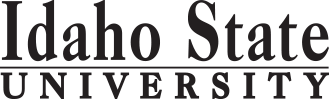                                                                                                                                                                                                 Form Revised 1.24.2018Course Subject and TitleCr. Min. Grade*GE, UU or UM**Sem. OfferedPrerequisiteCo RequisiteSemester OneSemester OneSemester OneSemester OneSemester OneSemester OneSemester OneESET 0100: Engineering Technology Orientation1C-F,SESET 0100L: Engineering Technology Orientation Lab1C-F,SESET 0121: Basic Electricity and Electronics4C-FESET 0121LESET 0121L: Basic Electricity and Electronics Lab3C-FESET 0121ESET 0123: Mechanical Power Transmission2C-DESET 0123LESET 0123L: Mechanical Power Transmission Lab1C-DESET 0123ESET 0125: Introduction to Structural Welding1C-FESET 0140: Applied Technical Intermediate Algebra5C-F(Appropriate Placement Score)                                                                                            Total18Semester TwoSemester TwoSemester TwoSemester TwoSemester TwoSemester TwoSemester TwoGE Objective 2: COMM 1101 Principles of Speech3C-GEGE Objective 5:  PHYS 1101 & Lab Elements of Physics4C-GEESET 0122: Electrical Systems and Motor Control Theory3C-SESET 0121ESET 0122LESET 0122L: Electrical Systems and Motor Control Theory Lab1C-SESET 0121LESET 0122ESET 0126: Introduction to Mechanical Drafting and CAD1C-SESET 0127: Mechanical Power Transmission II2C-SESET 0121, 0123, 0140ESET 0127LESET 0127L: Mechanical Power Transmission Lab II2C-SESET 0121, 0123, 0140ESET 0127                                                                                            Total16Semester ThreeSemester ThreeSemester ThreeSemester ThreeSemester ThreeSemester ThreeSemester Three                                                                     TotalSemester FourSemester FourSemester FourSemester FourSemester FourSemester FourSemester Four                                                                       Total*GE=General Education Objective, UU=Upper Division University, UM= Upper Division Major**See Course Schedule section of Course Policies page in the e-catalog (or input F, S, Su, etc.)*GE=General Education Objective, UU=Upper Division University, UM= Upper Division Major**See Course Schedule section of Course Policies page in the e-catalog (or input F, S, Su, etc.)*GE=General Education Objective, UU=Upper Division University, UM= Upper Division Major**See Course Schedule section of Course Policies page in the e-catalog (or input F, S, Su, etc.)*GE=General Education Objective, UU=Upper Division University, UM= Upper Division Major**See Course Schedule section of Course Policies page in the e-catalog (or input F, S, Su, etc.)*GE=General Education Objective, UU=Upper Division University, UM= Upper Division Major**See Course Schedule section of Course Policies page in the e-catalog (or input F, S, Su, etc.)*GE=General Education Objective, UU=Upper Division University, UM= Upper Division Major**See Course Schedule section of Course Policies page in the e-catalog (or input F, S, Su, etc.)*GE=General Education Objective, UU=Upper Division University, UM= Upper Division Major**See Course Schedule section of Course Policies page in the e-catalog (or input F, S, Su, etc.)2019-2020 Major RequirementsCRGENERAL EDUCATION OBJECTIVES* Satisfy 2 and 5 Only GENERAL EDUCATION OBJECTIVES* Satisfy 2 and 5 Only GENERAL EDUCATION OBJECTIVES* Satisfy 2 and 5 Only GENERAL EDUCATION OBJECTIVES* Satisfy 2 and 5 Only GENERAL EDUCATION OBJECTIVES* Satisfy 2 and 5 Only GENERAL EDUCATION OBJECTIVES* Satisfy 2 and 5 Only 7 Cr.MinEnergy Sys – Mechanical, ITC - MAJOR REQUIREMENTS271. Written English  (6 cr. min)             ENGL 1101 (or equivalent)1. Written English  (6 cr. min)             ENGL 1101 (or equivalent)1. Written English  (6 cr. min)             ENGL 1101 (or equivalent)1. Written English  (6 cr. min)             ENGL 1101 (or equivalent)1. Written English  (6 cr. min)             ENGL 1101 (or equivalent)1. Written English  (6 cr. min)             ENGL 1101 (or equivalent)ESET 0100: Engineering Technology Orientation1ESET 0100L: Engineering Technology Orientation Lab 12. Spoken English   (3 cr. min)             COMM 11012. Spoken English   (3 cr. min)             COMM 11012. Spoken English   (3 cr. min)             COMM 11012. Spoken English   (3 cr. min)             COMM 11012. Spoken English   (3 cr. min)             COMM 11012. Spoken English   (3 cr. min)             COMM 11013ESET 0121: Basic Electricity and Electronics43. Mathematics      (3 cr. min)             3. Mathematics      (3 cr. min)             3. Mathematics      (3 cr. min)             3. Mathematics      (3 cr. min)             3. Mathematics      (3 cr. min)             3. Mathematics      (3 cr. min)             ESET 0121L: Basic Electricity and Electronics Lab34. Humanities, Fine Arts, Foreign Lang.4. Humanities, Fine Arts, Foreign Lang.4. Humanities, Fine Arts, Foreign Lang.4. Humanities, Fine Arts, Foreign Lang.4. Humanities, Fine Arts, Foreign Lang.4. Humanities, Fine Arts, Foreign Lang.4. Humanities, Fine Arts, Foreign Lang.ESET 0122: Electrical Systems and Motor Control Theory3ESET 0122L: Electrical Systems and Motor Control Theory Lab1ESET 0123: Mechanical Power Transmission25. Natural Sciences                              (1 Course including a lab; 4 cr. min)  5. Natural Sciences                              (1 Course including a lab; 4 cr. min)  5. Natural Sciences                              (1 Course including a lab; 4 cr. min)  5. Natural Sciences                              (1 Course including a lab; 4 cr. min)  5. Natural Sciences                              (1 Course including a lab; 4 cr. min)  5. Natural Sciences                              (1 Course including a lab; 4 cr. min)  5. Natural Sciences                              (1 Course including a lab; 4 cr. min)  ESET 0123L: Mechanical Power Transmission Lab1    PHYS 1101 and 1101 Lab Elements of Physics      PHYS 1101 and 1101 Lab Elements of Physics      PHYS 1101 and 1101 Lab Elements of Physics      PHYS 1101 and 1101 Lab Elements of Physics      PHYS 1101 and 1101 Lab Elements of Physics      PHYS 1101 and 1101 Lab Elements of Physics  4ESET 0125: Introduction to Structural Welding1ESET 0126: Introduction to Mechanical Drafting and CAD16. Behavioral and Social Science  (1 course; 3 cr. min)6. Behavioral and Social Science  (1 course; 3 cr. min)6. Behavioral and Social Science  (1 course; 3 cr. min)6. Behavioral and Social Science  (1 course; 3 cr. min)6. Behavioral and Social Science  (1 course; 3 cr. min)6. Behavioral and Social Science  (1 course; 3 cr. min)6. Behavioral and Social Science  (1 course; 3 cr. min)ESET 0127: Mechanical Power Transmission II2ESET 0127L: Mechanical Power Transmission Lab II2ESET 0140: Applied Technical Intermediate Algebra5One Course from EITHER Objective 7 OR 8One Course from EITHER Objective 7 OR 8One Course from EITHER Objective 7 OR 8One Course from EITHER Objective 7 OR 8One Course from EITHER Objective 7 OR 8One Course from EITHER Objective 7 OR 8One Course from EITHER Objective 7 OR 87. Critical Thinking   7. Critical Thinking   7. Critical Thinking   7. Critical Thinking   7. Critical Thinking   7. Critical Thinking   8. Information Literacy   8. Information Literacy   8. Information Literacy   8. Information Literacy   8. Information Literacy   8. Information Literacy   9. Cultural Diversity                                                             9. Cultural Diversity                                                             9. Cultural Diversity                                                             9. Cultural Diversity                                                             9. Cultural Diversity                                                             9. Cultural Diversity                                                             9. Cultural Diversity                                                             General Education Elective to reach 15 cr. min.                        General Education Elective to reach 15 cr. min.                        General Education Elective to reach 15 cr. min.                        General Education Elective to reach 15 cr. min.                        General Education Elective to reach 15 cr. min.                        General Education Elective to reach 15 cr. min.                        General Education Elective to reach 15 cr. min.                                                                                                                          Total GE                                                                                                  Total GE                                                                                                  Total GE                                                                                                  Total GE                                                                                                  Total GE                                                                                                  Total GE7Undergraduate Catalog and GE Objectives by Catalog Year Undergraduate Catalog and GE Objectives by Catalog Year Undergraduate Catalog and GE Objectives by Catalog Year Undergraduate Catalog and GE Objectives by Catalog Year Undergraduate Catalog and GE Objectives by Catalog Year Undergraduate Catalog and GE Objectives by Catalog Year Undergraduate Catalog and GE Objectives by Catalog Year Undergraduate Catalog and GE Objectives by Catalog Year Undergraduate Catalog and GE Objectives by Catalog Year Undergraduate Catalog and GE Objectives by Catalog Year Undergraduate Catalog and GE Objectives by Catalog Year Undergraduate Catalog and GE Objectives by Catalog Year Undergraduate Catalog and GE Objectives by Catalog Year Undergraduate Catalog and GE Objectives by Catalog Year Undergraduate Catalog and GE Objectives by Catalog Year Undergraduate Catalog and GE Objectives by Catalog Year Undergraduate Catalog and GE Objectives by Catalog Year Undergraduate Catalog and GE Objectives by Catalog Year Undergraduate Catalog and GE Objectives by Catalog Year Undergraduate Catalog and GE Objectives by Catalog Year Undergraduate Catalog and GE Objectives by Catalog Year MAP Credit SummaryMAP Credit SummaryMAP Credit SummaryMAP Credit SummaryMAP Credit SummaryCRCRMajor Major Major Major Major 2727General Education General Education General Education General Education General Education 77Free Electives to reach 60Free Electives to reach 60Free Electives to reach 60Free Electives to reach 60Free Electives to reach 6000                                                                                     TOTAL                                                                                     TOTAL                                                                                     TOTAL                                                                                     TOTAL                                                                                     TOTAL3434Graduation Requirement Minimum Credit ChecklistGraduation Requirement Minimum Credit ChecklistGraduation Requirement Minimum Credit ChecklistConfirmedConfirmedConfirmedConfirmedMinimum 3 cr. General Education ObjectivesMinimum 3 cr. General Education ObjectivesMinimum 3 cr. General Education ObjectivesMinimum 32 cr. Total Minimum 32 cr. Total Minimum 32 cr. Total Advising NotesAdvising NotesMAP Completion Status (for internal use only)MAP Completion Status (for internal use only)MAP Completion Status (for internal use only)MAP Completion Status (for internal use only)MAP Completion Status (for internal use only)MAP Completion Status (for internal use only)MAP Completion Status (for internal use only)Students must register concurrently for the lab course associated withStudents must register concurrently for the lab course associated withDateDateDateDateDateDateEach theory course. Each theory course. Department: CAA or COT:TIM 06/18/2019TIM 06/18/2019TIM 06/18/2019TIM 06/18/2019TIM 06/18/2019TIM 06/18/2019Registrar: 